別紙令和４年度食品ロス削減月間ポスターデザインコンテスト応募様式※複数の作品を応募する場合は、応募作品１点ごとにこの様式を作成してください。　ふりがな　：●　氏　名：ペンネーム：●　連絡先：電話番号（　　　　　　　　　　　　　　　　　）　　　　メールアドレス（　　　　　　　　　　　　　　　　　）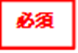 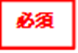 ●　住　所：〒 ●　作品コンセプト：